SCHEDULED C&G VISITS IN 2017Eleven clubs were visited in 2016 but Orrell RT and Wigan were scheduled but unfortunately were not visited and will be included in 2017The following clubs are scheduled to be visited in 2017:Birkenhead Park, Burscough, Formby, Northern, Ormskirk, Rainhill, St Helens Town, Sefton Park, Southport & Birkdale, Spring View and Wavertree.The clubs with the top three combined C&G scores in each division in 2016 were as follows:Premier Division: Colwyn Bay (93.4%), Lytham (92.4%), New Brighton (89.3%);Division 1: Southport & Birkdale (88.0%), Northop Hall (87.0%), Wigan (87.0%);Division 2: Liverpool (92.8%), Hightown (88.0%), Skelmersdale (86.5%).Detailed assessment scores for all clubs are on the L&DCC website and the summary report presented to the 2017 AGM is also available – Ground>Reports>2017 C&G Summary Report.  The final page is attached.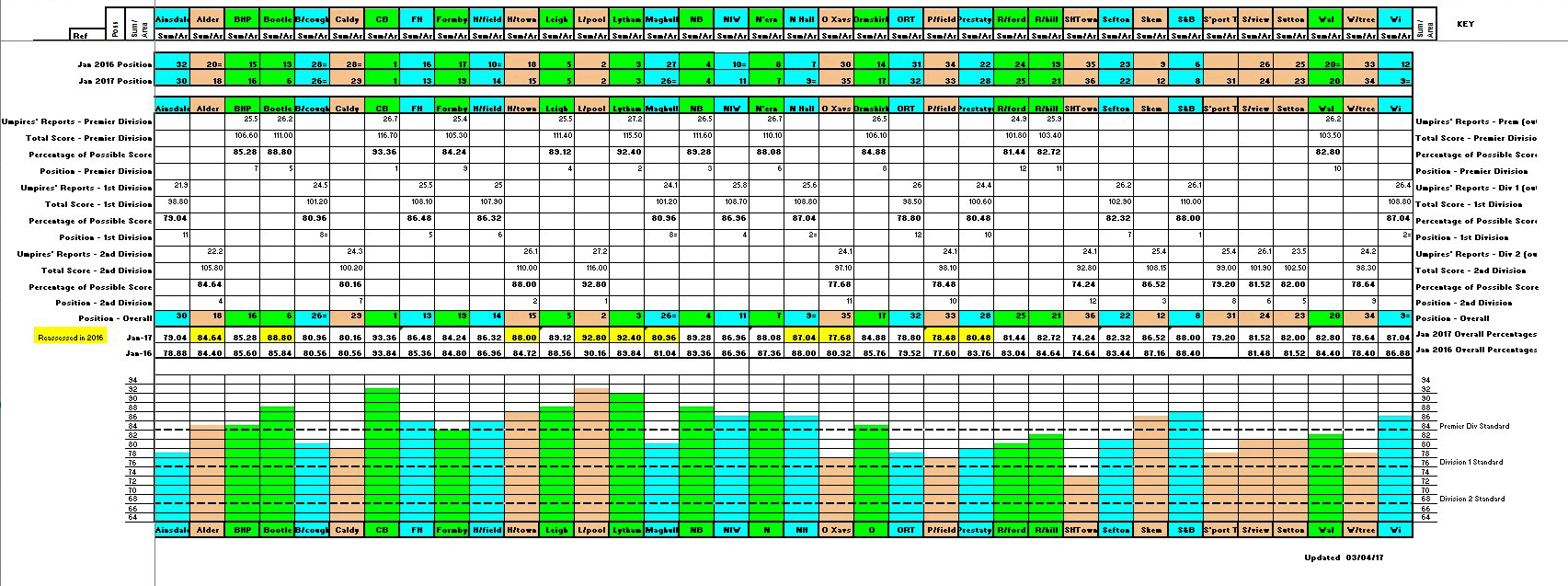 